Министерство труда, занятости 
и социального развития Архангельской областиРегиональный общественный благотворительный фонд «Поморье без наркотиков»Благотворительный фонд помощи населению 
«Есть решение!»СТОПНАРКОТИКАМ! 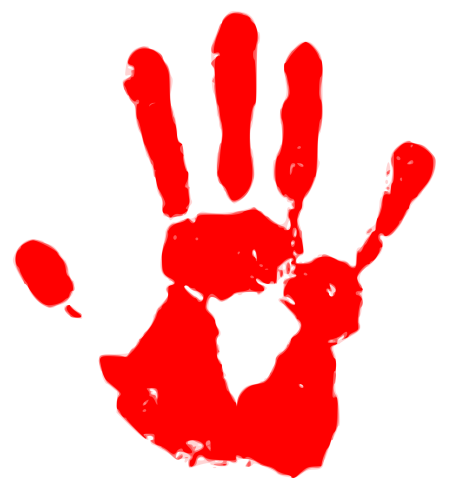 г. Архангельск, 2018 годПОСЛЕДСТВИЯ УПОТРЕБЛЕНИЯ НАРКОТИКОВ 1. Снижение иммунных функций организма приводит к возникновению различных инфекционных заболеваний. Развиваются гнойные нагноения по всему телу наркомана, переходящие в язвы и рубцы. После внутривенных инъекций грязным наркотиком, происходит отмирание мышечных тканей. Поражаются сухожилия и кости.2. Нарушенный обмен веществ, часто приводит 
к сильной потере в весе.3. Нарушение внутренних обменных процессов, приводит к недостатку кальция в организме 
и потере зубов.4. Регулярное употребление наркотических средств, приводит к импотенции у мужчин 
и раннему климаксу у женщин. 5. Психические расстройства и галлюцинации - приводят к агрессивному поведению наркомана и как следствие к правонарушительным действиям. 6. Длительное употребление наркотиков приводит к разрушению печени (гепатиты А, В, С), почек и дыхательной системы организма.7. Возникают заболевания сердечно-сосудистой системы.8. Снижается интеллект, человек деградирует как личность.  ПОСЛЕДСТВИЯ НАРКОМАНИИ УЖАСНЫ!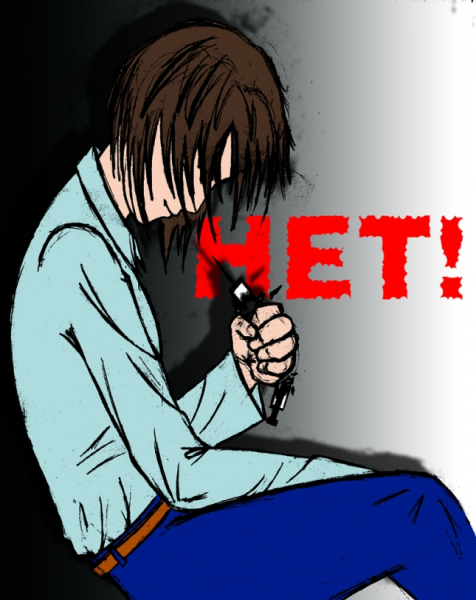 НАРКОМАНИЯ – это употребление человеком наркотических веществ, от которых он впадает 
в зависимость и испытывает непреодолимое влечение к наркотикамФормирование наркотической зависимости происходит в несколько этапов:1 этап – экспериментирование.2 этап – ситуационное потребление.3 этап – эпизодическое потребление.4 этап – регулярное потребление.5 этап – психоорганический синдром: поздние последствия наркомании.МИФЫ И ФАКТЫ О НАРКОТИКАХМиф. В жизни все надо попробовать, в том числе 
и наркотики.Часто так говорят люди, заинтересованные в том, чтобы новички решились и продолжали «пробовать» наркотики всю оставшуюся недолгую жизнь.В жизни нужно попробовать все, что делает человека лучше, умнее, укрепляет здоровье. Например, прыгать с парашютом, покорять самые высокие вершины гор, заниматься экстремальными видами спорта и т.п. Миф. Если редко принимать наркотики, 
то наркоманом не станешь.Зависимость развивается очень быстро и незаметно для наркотизирующегося.Миф. Наркотики делятся на легкие и тяжелые.Легких и тяжелых наркотиков не существует. Разница заключается только в скорости привыкания к той или иной их разновидности. И если к героину человек пристращается сразу после первого приема, 
то к производным конопли (марихуана и др.) привыкание идет постепенно, но не медленнее, чем при злоупотреблении алкоголем.Миф. Легкие наркотики безопасны для здоровья.Правовой аспект: с точки зрения международных законов наркотики не разделяются на «легкие 
и тяжелые». Ответственность за незаконные операции с наркотиками (приобретение, хранение, перевозка 
и т.п.) одинакова.Медицинский аспект: разные наркотики дают разные осложнения. Нет таких наркотиков, которые были 
бы безвредны и не вели бы к гибели.Любые наркотики вызывают зависимость (психическую, физическую), а зависимость ограничивает свободу выбора, мешая заниматься полезными и интересными делами.Люди, принимающие «легкие» наркотики, достаточно часто попадают в разные неприятные ситуации 
(в т.ч. несчастные случаи), чем те, кто их 
не употребляет.ВОЗМОЖНЫЕ РИСКИИспользование шприца для инъекций после зараженного человека может привести 
к ВИЧ инфекции. Заражение вирусными гепатитами В и С. При быстром развитии инфекции летальный исход наступает через 2-3 года. Возможно сильное отравление токсинами, внутренних органов и крови наркомана, такими веществами как - ацетон, свинец 
и мышьяк, которые используют для изготовления наркотических средств. Желание получить максимальное удовольствие, вынуждает наркомана увеличивать дозу наркотика, вследствие чего происходит передозировка 
и летальный исход. Психозы и неадекватное поведение наркомана может привести к травме больного или окружающих.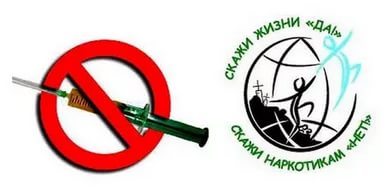 УГОЛОВНАЯ ОТВЕТСТВЕННОСТЬДействия лиц, причастных к незаконному обороту наркотических средств (в том числе и курительных смесей) могут быть квалифицированы по ст. 228, 228.1, 228.2, 228.3, 228.4, 229, 229.1, 230, 231, 232, 233, 234, 234.1 Уголовного кодекса РФ. Санкциями указанных статей предусмотрено наказание, 
в т.ч. в виде лишения свободы.Так, за склонение к потреблению наркотических средств, психотропных веществ или их аналогов 
в отношении несовершеннолетнего предусмотрена ответственность в виде лишения свободы на срок 
от 10 до 15 лет (ч. 3 ст. 230 УК РФ). КУДА ОБРАТИТЬСЯРегиональный общественный благотворительный фонд 
«Поморье без наркотиков»Телефон: 8 (902) 286-32-07E-mail: narc29@yandex.comГруппа в социальной сети «ВКонтакте»: https://vk.com/narc29Адрес: 163021, Архангельск, ул. Маслова, д.29, кв. 16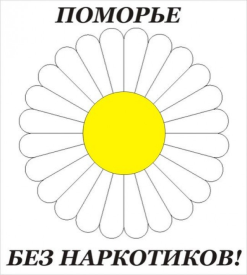 Благотворительный фонд помощи населению 
«Есть решение!»Телефон: 8 (911) 551-57-97E-mail: e.r.29@mail.ruГруппа в социальной сети «ВКонтакте»: https://vk.com/thereisasolution29Адрес: 163000, г. Архангельск, ул. Комсомольская, д.126, офис 5Береги себя,твоя жизнь бесценна!__________